Publicado en Madrid el 26/04/2017 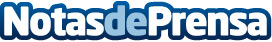 Lucas Bergamini, nuevo jugador StarVieStarVie, marca española dedicada la fabricación de productos para el pádel, ha fichado a Lucas Da Cunha Bergamini, que hace poco se proclamó campeón del Fabrice Pastor Cup en Brasil, junto a su hermano Juliano Bergamini. Con este fichaje, la compañía apuesta por la los jóvenes talentos nacionales e internacionales, el pádel y su difusión a través de su equipo StarVie, compuesto por algunos de los mejores jugadores de pádel del mundoDatos de contacto:Tamara Caricol915901510 Nota de prensa publicada en: https://www.notasdeprensa.es/lucas-bergamini-nuevo-jugador-starvie_1 Categorias: Internacional Nacional Otros deportes Pádel http://www.notasdeprensa.es